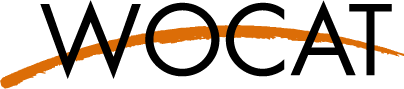 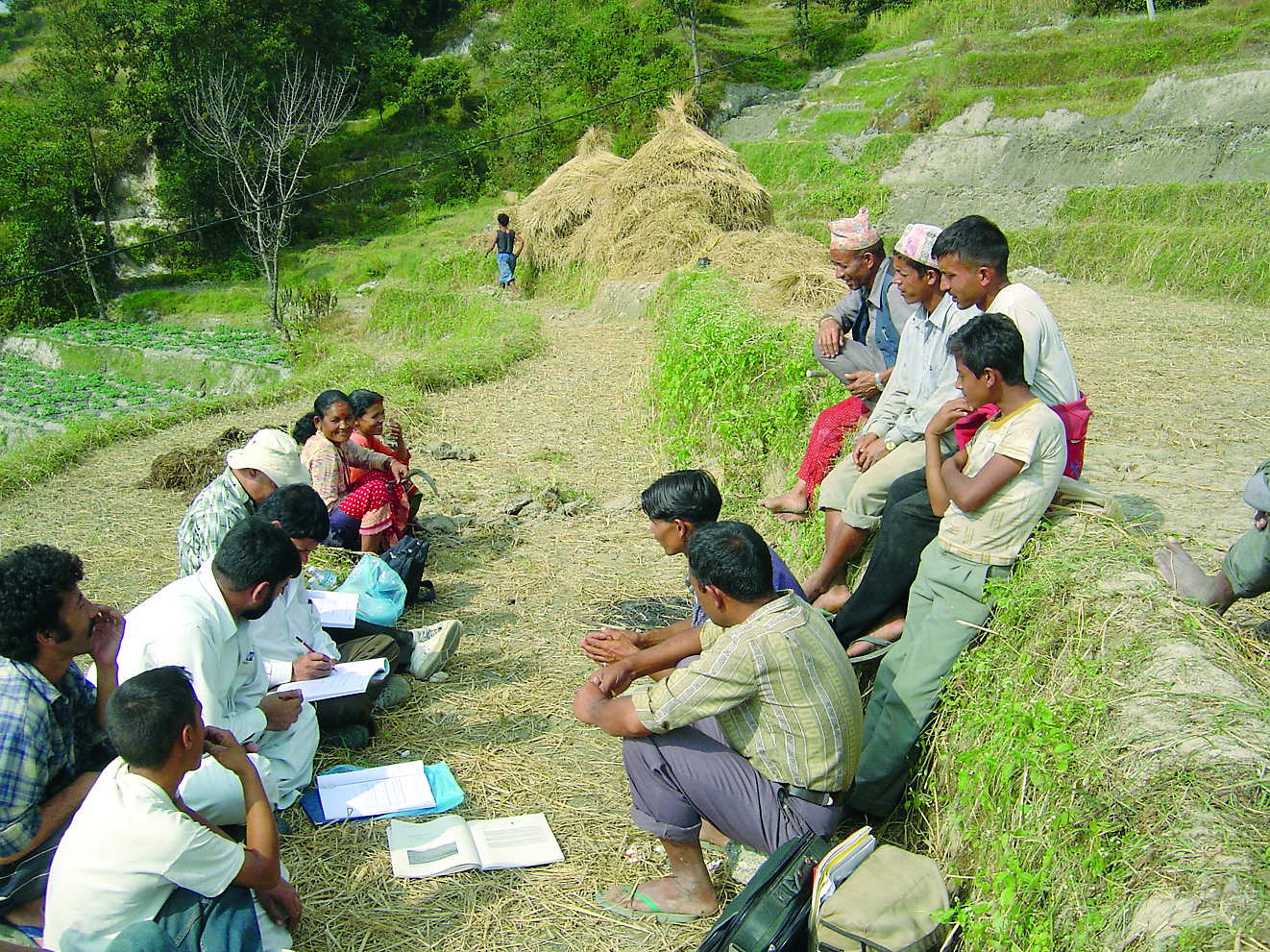 WOCAT – Panorama Mundial de Enfoques y Tecnologías para la Conservación de Suelos y AguasCuestionario de Enfoques de manejo sostenible de tierras (MST)Versión: Núcleo (2016)Una herramienta para ayudar a documentar, evaluar y difundir prácticas de MSTContenidosIntroducción al cuestionario	31.	Información general	51.1	Nombre del Enfoque MST (de aquí en adelante, se denominará el Enfoque)	51.2	Detalles de contacto de las personas e instituciones de referencia involucradas en la documentación	51.3	Condiciones referidas al uso de datos documentados mediante WOCAT	71.4	Referencia al (los) Cuestionario(s) de Tecnologías MST	72.	Descripción del Enfoque MST	82.1	Breve descripción del Enfoque	82.2	Descripción detallada del Enfoque MST	82.3	Fotografías del Enfoque	92.4	Videos del Enfoque	92.5	País/ región/ lugares donde el Enfoque fue aplicado	92.6	Fechas de inicio y conclusión del Enfoque	92.7	Tipo de Enfoque	102.8	Propósitos/ objetivos principales del Enfoque	102.9	Condiciones que facilitan o impiden la implementación de las Tecnologías aplicada/s	103.	Participación y roles de las partes interesadas involucradas	113.1	Partes interesadas involucradas en el Enfoque y sus roles	113.2	Involucramiento de los usuarios locales de tierras/ comunidades locales en las fases	113.3	Flujograma (si estuviera disponible)	123.4	La toma de decisiones en la selección de Tecnología/ Tecnologías MST	134.	Apoyo técnico, fortalecimiento institucional y gestión del conocimiento	144.1	Construcción de capacidades / capacitación	144.2	Servicio de asesoría	144.3	Fortalecimiento institucional (desarrollo institucional)	144.4	Monitoreo y evaluación	154.5	Investigación	155.	Financiamiento y apoyo material externo	155.1	Presupuesto anual para el componente MST del Enfoque	155.2 Apoyo financiero/material proporcionado a los usuarios de tierras	155.3	Subsidios para insumos específicos (incluyendo mano de obra)	165.4	Crédito	165.5	Otros incentivos o instrumentos	166.	Análisis de impacto y comentarios de conclusión	176.1	Impactos del Enfoque	176.2	Motivación principal de los usuarios de la tierras para implementar MST	186.3	Sostenibilidad de las actividades del Enfoque	196.4	Fortalezas/ ventajas del Enfoque	196.5	Debilidades/ desventajas del Enfoque y las formas de sobreponerse a ellas	207.	Referencias y vínculos	217.1	Métodos/ fuentes de información	217.2	Referencias a publicaciones disponibles	217.3	Vínculos a la información relevante disponible en línea	21Introducción al cuestionarioDefiniciones El manejo sostenible de tierras (MST), dentro del contexto de WOCAT, se define como el uso de recursos de la tierra – incluyendo suelos, agua, vegetación y animales – para producir bienes y proveer servicios para satisfacer las necesidades humanas cambiantes, al tiempo de asegurar el potencial productivo a largo plazo de estos recursos y el mantenimiento de sus funciones medioambientales. Una Tecnología MST es una práctica física en el campo que controla la degradación de los suelos y/o fortalece la productividad. Una Tecnología consiste de una o varias medidas, tales como medidas agronómicas, vegetativas, estructurales y de manejo.  Un Enfoque MST define las formas y los medios que se usan para implementar una o varias Tecnologías MST. Incluye apoyo técnico y material, involucramiento y roles de distintas partes interesadas, etc. Un Enfoque puede referirse a un proyecto/programa o a actividades iniciadas por los mismos usuarios de la tierra.  Un marco modular para la documentación y la evaluación de prácticas de MSTLa meta final de documentar y evaluar las prácticas de manejo de tierras es compartir y difundir valioso conocimiento sobre el manejo de tierras, apoyar la toma de decisiones fundada en evidencias y ampliar las buenas/mejores prácticas identificadas. Para lograr esto, es importante analizar las experiencias de campo y obtener una mejor comprensión de los motivos detrás de las prácticas de MST exitosas, ya hayan sido introducidas por proyectos o se hallan en sistemas tradicionales.  WOCAT se enfoca en los esfuerzos por prevenir y reducir la degradación del suelo y restaurar las tierras degradadas a través de tecnologías mejoradas de manejo de tierras y enfoques para implementar estas. Pueden considerarse todas las prácticas, sean tradicionales o locales, recientemente introducidas mediante proyectos o programas, adoptadas y/o adaptadas por usuarios de tierras, o innovaciones recientes.   Para estandarizar la documentación de prácticas de MST, WOCAT ha desarrollado un sistema de cuestionario modular que encara las necesidades de distintos grupos usuarios:El Cuestionario de Tecnologías MST (CT) Núcleo ayuda a describir y entender la práctica de manejo de tierras considerando las siguientes preguntas: ¿cuáles son las especificaciones de la Tecnología?, ¿cuáles son los insumos y costos?, ¿dónde se usa (entorno natural y humano)? y ¿qué impacto tiene? El Cuestionario de Enfoques MST (CE) Núcleo considera las preguntas que buscan saber cómo se logró la implementación (incluyendo el fortalecimiento institucional, la toma de decisiones, el apoyo técnico y material, el cambio del marco legal y de las políticas) y quién lo logró (incluyendo a todas las partes interesadas y sus roles). En el caso de los proyectos, WOCAT le solicita que documente solamente aquellos componentes o actividades del proyecto que sean relevantes al MST.Los cuestionarios de la versión Núcleo acerca de Tecnologías MST (CT Núcleo) y de Enfoques MST (CE Núcleo) contienen las preguntas claves de manejo sostenible de tierras. Constituyen el cimiento de la base de conocimientos de WOCAT. Son más cortos y toman menos tiempo en responder que los cuestionarios “básicos” que se usaban antes. El marco de trabajo WOCAT es flexible y abierto: permite a los usuarios incluir temas específicos, dependiendo de sus intereses y necesidades, y expandir los cuestionarios estandarizados WOCAT Núcleo. El desarrollo de los siguientes módulos ha sido completado o iniciado: La adaptación al cambio climático (CC), Mitigación del cambio climático/ beneficios de carbono, Economía de MST y Biodiversidad. La ejecución de módulos adicionales depende de la iniciativa de socios interesados y de la movilización de recursos. WOCAT se halla abierto para la colaboración, los proyectos conjuntos y mayor desarrollo de la base de conocimientos. Todos los módulos serán acoplados a la versión principal de CT y CE.Se ha desarrollado una herramienta adicional para analizar y retratar la distribución espacial de MST y procesos de degradación del suelo, causas e impactos, el cuestionario de Mapeo MST (CM). Los cuestionarios arriba mencionados se complementan mutuamente. Toda la información documentada mediante los cuestionarios WOCAT se halla disponible en una base de datos en línea de acceso abierto y se puede usar para difundir conocimiento MST y mejorar la toma de decisiones para una mayor implementación y difusión de prácticas de MST. Por favor lea las siguientes notas antes de llenar el cuestionario:Se recomienda que el cuestionario sea respondido por un equipo de especialistas en MST – incluyendo usuarios de tierras – con diferentes antecedentes y tipos de experiencia, que estén familiarizados con los detalles del Enfoque MST. Responda todas las preguntas. Si no tuviera datos fidedignos o precisos a su disposición, le solicitamos que proporcione el mejor cálculo que pueda, basándose en su juicio profesional. Si ciertas preguntas no son aplicables o relevantes, indique “n/a”. Recuerde que la calidad de los resultados depende enteramente de la calidad de sus respuestas. Las respuestas con el ícono           deben responderse en consulta con los usuarios de tierras. Dependiendo del Enfoque, puede resultar ventajoso responder todas las preguntas mediante consulta con los usuarios de tierras. 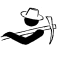 Preguntas con el ícono             requieren mediciones u observaciones de campo.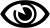 Las instrucciones, explicaciones, definiciones y ejemplos se indican en letra itálica. Use las definiciones proporcionadas en este documento, incluso si difieren de sus definiciones propias/nacionales (por ej. uso de la tierra, clases de pendientes, etc.).¡Los cuadros deben ser marcado! Si no se indica que "Varias respuestas son posibles", ¡marque un solo cuadro!Haga tanto uso como le sea posible de documentos existentes y busque consejo de otros especialistas en MST y usuarios de tierras, para mejorar la calidad de los datos.  Si usted no tuviese suficiente espacio para sus respuestas, use las páginas vacías que se hallan al final del cuestionario. Por favor, refiérase siempre de la manera apropiada a las preguntas y números de página específicos. Adjunte dibujos, fotografías (incluyendo descripciones), referencias, etc., de buena calidad. Por favor llene un cuestionario separado para cada Enfoque y cada Tecnología (es decir, un cuestionario por Enfoque; un cuestionario por Tecnología). Un Enfoque debe hallarse vinculado con una o varias Tecnologías. Juntos, los dos cuestionarios (sobre Tecnologías MST y Enfoques MST) describen un estudio de caso dentro de un área seleccionada.Responda el cuestionario con cuidado y con letra legible. Por favor ingrese información acerca de la base de datos en línea de WOCAT, vea qcat.wocat.net.Información generalNombre del Enfoque MST (de aquí en adelante, se denominará el Enfoque)Nombre: 	Nombre local utilizado: 		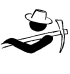 Nombre del Enfoque MST: No use el nombre exacto que se utilizó para la Tecnología correspondiente (CT): intente encontrar un nombre que refleje la principal característica del Enfoque (nombre del proyecto/ programa/ iniciativa, nombre del método de implementación/ extensión/ promoción usado, etc. País: ………………………………………………………………………………………………………………………Detalles de contacto de las personas e instituciones de referencia involucradas en la evaluación y la documentación del EnfoqueCompilador La persona que realizó las entrevistas, compiló la información y llenó el cuestionario.1 Usuario de tierras: La persona/entidad que implementa/mantiene la(s) Tecnología(s) asociadas con este Enfoque. El término usuario de la tierra puede referirse a pequeños o grandes agricultores individuales, grupos (género, edad, estatus, interés), cooperativas, empresas industriales (por ej. minería), instituciones gubernamentales (por ej. bosques estatales), etc.Nombre de la o las instituciones que facilitaron la documentación/ evaluación del Enfoque (si fuera relevante):Proyecto: 		Institución: 	Nota: Usted puede cargar el / los logo(s) de su proyecto/institución a la base de datos de WOCAT.Condiciones referidas al uso de datos documentados mediante WOCAT ¿Cuándo se compilaron los datos (en el campo): ………………………………………El compilador y la(s) persona(s) de referencia claves aceptan las condiciones acerca del uso de los datos documentados mediante WOCAT 
  sí                 no   Nota: Si no acepta las condiciones referidas al uso de datos documentados mediante WOCAT no podrá ingresar y editar datos en la base de datos de WOCAT.Condiciones referidas al uso de datos documentados mediante WOCAT Los datos recolectados mediante cuestionarios WOCAT serán ingresados, editados y almacenados en la base de datos en línea de WOCAT por el compilador o la persona encargada de ingresar datos asignados por el compilador. La responsabilidad general de la compilación y la calidad de los datos será del compilador. El compilador, las personas de referencia y la persona encargada de ingresar datos serán registrados y recibirán el crédito por los datos dentro de la base de datos, así como en toda compilación o publicación del Enfoque documentado. Los datos almacenados en la base de datos WOCAT son de libre acceso.Los datos son puestos a disposición para los usuarios bajo la licencia No Portada de Atribución No-Comercial-Compartir Igual 3.0 de Creative Commons ( Creative Commons Attribution-NonCommercial-ShareAlike 3.0 Unported License.)Usted es libre de:Compartir— copiar y redistribuir el material por cualquier medio o formato Adaptar — remezclar, transformar y crear a partir del material El licenciante no puede revocar estas libertades en tanto usted siga los siguientes términos de la licencia:Atribución — Usted debe otorgar el crédito debido, proporcionar un vínculo a la licencia e indicar si se realizaron cambios. No-comercial — Usted no puede usar el material con propósitos comerciales. Compartir Igual (ShareAlike) — Si usted remezcla, transforma o crea a partir del material, usted debe distribuir sus contribuciones bajo la misma licencia que el original. Sin restricciones adicionales — Usted no puede aplicar términos legales ni medidas tecnológicas que legalmente restrinjan a otros de hacer cualquier cosa que la licencia permita. Términos detallados de la licencia: http://creativecommons.org/licenses/by-nc-sa/3.0/legalcodeReferencia al (los) Cuestionario(s) de Tecnologías MSTIndique las Tecnologías MST que fueron promocionadas por e implementadas mediante este Enfoque, e indique los compiladores. Las principales Tecnologías promovidas por e implementadas mediante este Enfoque deben describirse en cuestionarios de Tecnología MST separados. WOCAT recomienda que usted primero llene el cuestionario de Tecnología y que usted enfoque su descripción del Enfoque en las Tecnologías documentadas. Descripción del Enfoque MSTUn Enfoque MST (de aquí en adelante referido como el Enfoque) define las formas y los medios que se usan para implementar una o varias Tecnologías MST. Incluye apoyo técnico y material, involucramiento y roles de distintas partes interesadas, etc. Este cuestionario puede usarse para documentar cualquier tipo de Enfoques: además de Tecnologías MST introducidas mediante proyectos o programas, WOCAT incluye prácticas tradicionales y casos de adopciones espontáneas o adaptaciones de Tecnologías. Si el Enfoque a documentarse involucra un proyecto, WOCAT le solicita que documente solamente aquellos componentes o actividades del proyecto que sean relevantes al MST. Breve descripción del Enfoque Resuma el Enfoque en una a dos oraciones. Asegúrese que esta descripción breve sea precisa y que contenga palabras claves relevantes. Será el texto introductorio de esta documentación, y proporciona una base importante para buscar en la base de datos.  Descripción detallada del Enfoque MST La descripción detallada debe proporcionar un cuadro conciso pero completo del Enfoque a las personas externas. Por ello, debe encarar preguntas claves como: (1) ¿Cuáles son las características principales/ rasgos distintivos del Enfoque? (2) ¿Cuáles son los propósitos/ objetivos del Enfoque? (3) ¿Qué métodos se usaron? (4) ¿Cuáles fueron las etapas de implementación? (5) ¿Qué partes interesadas se involucraron y cuáles fueron sus roles? (6) ¿Qué es lo que los usuarios de tierras gustan o no del Enfoque? Idealmente, la descripción debería tener entre 2500 a 3000 caracteres de extensión; la extensión absoluta máxima es 3500 caracteres. Adicionalmente, se pueden subir descripciones más detalladas a la base de datos como documentos separados. Complete la descripción al inicio, pero revísela cuando haya completado el cuestionario. Fotografías del EnfoqueProporcione fotos mostrando a las partes interesadas interactuando entre sí / implementando medidas/ participando en capacitaciones, etc. Proporcione al menos dos archivos digitales (JPG, PNG, GIF), por ejemplo, archivos de una cámara digital o escaneos de copias, de fotos, de película negativa/positiva o fotos digitales.  Las fotos deben ser de alta calidad/ alta resolución y no hallarse manipuladas o distorsionadas. Se requiere que cada foto presentada venga con una explicación (descripción). Las fotos deben seguir las especificaciones estipuladas en la descripción del punto 2.2.Comentarios generales sobre las fotos: 	Videos del EnfoqueSi tuviese a disposición archivos de video mostrando las actividades del Enfoque, cargue los archivos a una plataforma pública (por ej. vimeo.com o youtube.com) e indique un vínculo y una descripción breve para cada archivo en la tabla siguiente.País/ región/ lugares donde el Enfoque fue aplicadoSi ya llenó los cuestionarios sobre Tecnologías MST implementadas bajo este Enfoque, refiérase a la información consignada en la sección CT 2.5.País: .................................................  	Región/ Estado/ Provincia: .................................................Especifique más el lugar (por ej. municipio, pueblo, etc.), si fuese relevante: .................................................Proporcione las coordenadas del centro del área donde se aplicó el Enfoque.
Longitud: ……………….      Latitud: ………………………Comentarios: 	Fechas de inicio y conclusión del EnfoqueIndique año del inicio: ……………Si no se conoce el año preciso, indique la fecha aproximada en la que se inició el Enfoque:   hace menos de 10 años (recientemente)  	  10-50 años atrás  	   hace más de 50 años atrás (tradicional)Conclusión (si el Enfoque ya no se aplica): ............... (año)Comentarios: 	Tipo de Enfoque   tradicional/ local	  iniciativa local reciente/ innovadora	  proyecto/ basado en un programa	  otro (especifique):……………………………... 	Especifique cuáles son las agencias que implementaron en la pregunta 3.1.	Propósitos/ objetivos principales del EnfoqueCondiciones que facilitan o impiden la implementación de las Tecnologías aplicada/s bajo el Enfoque Varias respuestas son posibles. Si existen tanto factores que facilitan, así como impidan una condición dada, marque y especifique ambos. Participación y roles de las partes interesadas involucradasPartes interesadas involucradas en el Enfoque y sus roles Si varias partes interesadas estuvieron involucradas, indique la agencia principal: 		Comentarios: 	Usuarios locales de tierras / comunidades locales: se refiere a si el Enfoque involucró a usuarios de tierra locales o comunidades locales, pero no intervenciones de agencias internacionales, del gobierno ni intervenciones no gubernamentalesInvolucramiento de los usuarios locales de tierras/ comunidades locales en las distintas fases del Enfoque Especifique cómo se involucraron los usuarios locales de tierras/ comunidades locales en las distintas fases del Enfoque, de acuerdo al listado siguiente:Involucramiento de las comunidades localesPasivo:	significa que las personas locales participan siendo informadas de lo que ocurrirá o lo que ya ocurrió. También pueden participar al ser consultadas o respondiendo preguntas, pero ellas no deciden. Activo:	Pago/ apoyo externo: significa que los pueblos locales participan a cambio de alimentos, efectivo u otro apoyo material. 	Interactivo: significa que los pueblos locales y el equipo del proyecto analizan conjuntamente la situación, desarrollan, conjuntamente, planes de acción y crean instituciones, y toman decisiones conjuntas acerca del uso de los recursos.	Auto- movilización: significa que los pueblos locales participan implementando sus propias iniciativas independientemente de las instituciones externas. Pueden interactuar con instituciones externas para obtener recursos y asesoramiento técnico, pero mantienen el control de cómo se usan los recursos. Flujograma (si estuviera disponible)Proporcione un resumen visual señalando a los actores importantes, las actividades, los estadios clave de la implementación, etc. Por favor considere el uso de colores distintos para diferenciar a las partes interesadas.Descripción: 	Autor: 	Ejemplo: Proceso de Desarrollo Participativo de Tecnología mediante interacciones cercanas entre investigador y agricultor en Siria. La toma de decisiones en la selección de Tecnología/ Tecnologías MSTEspecifique quién decidió la selección de las Tecnología/ Tecnologías a implementarse:Explique: 	Especifique las bases que sustentaron la toma de decisiones: Varias respuestas son posibles. 	la evaluación de conocimiento MST bien documentado (la toma de decisiones se basa en evidencia) 	hallazgos de investigaciones	la experiencia personal y opiniones (no documentadas) 	otro (especifique):……………………………... ………………………………………Apoyo técnico, fortalecimiento institucional y gestión del conocimientoConstrucción de capacidades / capacitación¿Se proporcionó la capacitación a usuarios de tierras/ otras partes interesadas?  no   		Si la respuesta es no, vaya a la pregunta 4.2	  sí   		Si la respuesta es sí, por favor responda las siguientes sub-preguntas. Varias respuestas son posibles.Especifique quién fue capacitado:	  usuario de tierras:	  personal de campo/ consejeros	  otros (especifique):  .......................................................Si fuese relevante, también especifique género, edad, estatus, etnicidad, etc..................................................................Forma de capacitación:Temas avanzados: 	.	Comentarios: 	Servicio de asesoría Servicio de asesoría: Asistencia técnica proporcionada a usuarios de tierras por extensionistas/ asesores del gobierno, ONGs, proyectos, etc. Fortalecimiento institucional (desarrollo institucional)¿Se establecieron o fortalecieron instituciones mediante el Enfoque?  no  	  sí, un poco	  sí, moderadamente	  sí, mucho Si la respuesta es sí, por favor responda las siguientes sub-preguntas. Varias respuestas son posibles.Especifique el nivel o los niveles en los que se fortalecieron o establecieron las instituciones 	  local	  regional	  nacional	  otro (especifique)  	Describa la institución, roles y responsabilidades, miembros, etc.: 	Especifique el tipo de apoyo:  financiero  	  construcción de capacidades/ capacitación    equipo 	  otro (especifique)  ..............Proporcione detalles adicionales: 	Monitoreo y evaluación ¿El monitoreo y la evaluación forman parte del Enfoque?   sí 	  noComentarios: 	Si respondió que sí, ¿esta documentación se usará para monitoreo y evaluación?  sí 	  noComentarios: 	Investigación¿La investigación formó parte del Enfoque?no   sí    	Si respondió que sí, por favor responda las siguientes sub-preguntas. Varias respuestas son posibles.Especifique los temas: 	  sociología   	  economía / marketing   	  ecología 	   tecnología 		  otros (especifique): …………………………………………………………	Proporcione detalles adicionales acerca de las personas que realizaron la investigación: ……………………………….… ……………………………………………………………………………………………………………………Financiamiento y apoyo material externoApoyo material externo: Incluye apoyo en especie y financiero o incentivos proporcionados por el gobierno o de organizaciones privadas.Las preguntas referidas al financiamiento se refieren a todos los costos del Enfoque, incluyendo la implementación de las Tecnologías.Presupuesto anual para el componente MST del Enfoque Nota: Algunos proyectos/ programas incluyen muchas actividades además de MST. Por favor calcule/estime solamente el monto que se usó para el Enfoque como se describe aquí. Refiérase a los documentos del proyecto. Indique el presupuesto anual para el componente del MST del Enfoque (incluyendo la capacitación y extensión, la investigación, la implementación de la(s) Tecnología/ Tecnologías)		 (en US$)Si no se conoce el presupuesto preciso, indique el rango: < 2,000	 2,000-10,000	 10,000-100,000	 100,000-1,000,000	 > 1,000,000Comentarios (ej. fuentes principales de financiamiento/ donantes principales): 	5.2 Apoyo financiero/material proporcionado a los usuarios de tierras¿Los usuarios de tierras recibieron financiamiento/ apoyo material para implementar la Tecnología/ Tecnologías? (Ej. exenciones impositivas, pagos compensatorios, subsidios, etc.)  no   	Si respondió que no, vaya a la pregunta 5.4.  sí          Si respondió sí, especifique el tipo o los tipos de apoyo, condiciones y proveedor(es): 			..............................................................................................................		Subsidios para insumos específicos (incluyendo mano de obra) Subsidio: Un subsidio es un instrumento utilizado por el estado o actores privados para reducir el costo de un producto o incrementar la rentabilidad de una actividad particular (Kerr, 1994). Puede ser proporcionado en efectivo o en especie y usualmente sirve un propósito específico. Si no se subsidiaron insumos, vaya a la pregunta 5.4.Varias respuestas son posibles.1 Sin costo para los usuarios de tierras *Si la mano de obra de usuarios de tierras fue un insumo sustancial, especifique si fue:  voluntario               comida por trabajo? 	  pagado en efectivo?  recompensado con otro tipo de apoyo material?Comentarios: 	Crédito ¿Se proporcionó crédito bajo el Enfoque para actividades MST?  no 	  sí Si fuera el caso, especifique las condiciones (tasa de interés el apoyo, amortización, etc.): 	Especifique los proveedores de crédito: 	Especifique los destinatarios de crédito: 	Otros incentivos o instrumentos ¿Se usaron otros incentivos o instrumentos para promover la implementación de Tecnologías MST?Por ej. políticas de apoyo, reglamentos, etc.  no   	  sí      Si fuera el caso, especifique el apoyo: 	Análisis de impacto y comentarios de conclusiónEl análisis de impacto es crucial para evaluar las inversiones realizadas en MST, que frecuentemente son males asesoradas y documentadas; por favor proporcione toda la información posible. Nota: Los impactos de la Tecnología/ Tecnologías en los recursos naturales, la producción, etc., deben especificarse en el/los cuestionario(s) correspondiente(s) a las Tecnologías MST.Impactos del Enfoque Las declaraciones concluyentes deben enfocarse en el Enfoque que describió en este documento. Las declaraciones concluyentes acerca de las Tecnologías asociadas con este Enfoque se deben realizar en el cuestionario separado de Tecnologías MST.Motivación principal de los usuarios de las tierras para implementar MSTVarias respuestas son posiblesEspecifique los principales factores motivadores	Comentarios    producción incrementada 		  Incremento de la renta(bilidad),                                   		      proporción mejorada de costo-beneficio		  reducción en la degradación de tierras 		  reducción de los riesgos de desastres		  carga de trabajo reducida		  pagos/ subsidios		  reglas y reglamentos (multas)/ aplicación		  prestigio, presión social/ cohesión social		  afiliación al movimiento/ proyecto/ grupo/ redes		  conciencia medioambiental		  costumbres y creencias, moral		  conocimiento y capacidades mejorados de MST		  mejoramiento estético		  mitigación de conflicto		  otros (especifique): …………………………………….		  otro (especifique): …………………………………….		Sostenibilidad de las actividades del Enfoque¿Pueden los usuarios de tierras sostener lo que se implementó mediante el Enfoque (sin apoyo externo)?  no 	  sí 	  no está seguroSi respondió que no o que no está seguro, especifique y comente:	Si respondió que sí, describa cómo:	Fortalezas/ ventajas del Enfoque 1 Usuario de tierras: La persona/ entidad que implementa/ mantiene la conservación de la tierra, incluyendo a agricultores individuales de pequeña o gran escala (género, edad, estatus, interés), cooperativas, empresas industriales (por ej. minería), instituciones gubernamentales (por ej. bosques estatales), etc.Debilidades/ desventajas del Enfoque y las formas de sobreponerse a ellas7.	Referencias y vínculos7.1	Métodos/ fuentes de información¿Cuál de los siguientes métodos/ fuentes de información se usaron? 		Especifique (número de informantes, documentos, etc.)  visitas de campo, encuestas de campo			  entrevistas con usuarios de tierras			  entrevistas con especialistas/ expertos en MST			  compilación de informes y otra documentación existente			  otros (especifique): 				7.2	Referencias a publicaciones disponiblesProporcione una lista de publicaciones relevantes referidas al Enfoque (informes, manuales, material de capacitación, estudios de caso, etc.). Cargue cualquier copia digital disponible de las publicaciones listadas en la base de datos. 7.3	Vínculos a la información relevante disponible en líneaTítulo/ descripción 	URLApellido: 	 Nombre(s): 	Apellido: 	 Nombre(s): 	 mujer	 varón	Nombre de la institución: 	Nombre de la institución: 	Nombre de la institución: 	Nombre de la institución: 	Dirección de la institución: 	Dirección de la institución: 	Dirección de la institución: 	Dirección de la institución: 	Código postal: 	  Ciudad:  	  Ciudad:  	  Ciudad:  	Estado o Distrito: 	  País: 	  País: 	  País: 	Teléfono no. 1: 	  Teléfono no. 2 (móvil) 	  Teléfono no. 2 (móvil) 	  Teléfono no. 2 (móvil) 	E-mail 1: 	  E-mail 2: 	  E-mail 2: 	  E-mail 2: 	Opcional: Adjunte una foto del compilador e indique el nombre del archivo aquí: 	Opcional: Adjunte una foto del compilador e indique el nombre del archivo aquí: 	Opcional: Adjunte una foto del compilador e indique el nombre del archivo aquí: 	Opcional: Adjunte una foto del compilador e indique el nombre del archivo aquí: 	Persona(s) de referencia clave(s) Persona/s que proporcionó(aron) la mayor parte de la información documentada en este cuestionario. Estas pueden ser usuarios de tierras, especialistas MST (ej. asesores técnicos, investigadores) u otros. Defina el tipo de persona de referencia clave    usuario de tierras1           especialista MST         otro (especifique): ….………Apellido: 	 Nombre(s): 	Persona(s) de referencia clave(s) Persona/s que proporcionó(aron) la mayor parte de la información documentada en este cuestionario. Estas pueden ser usuarios de tierras, especialistas MST (ej. asesores técnicos, investigadores) u otros. Defina el tipo de persona de referencia clave    usuario de tierras1           especialista MST         otro (especifique): ….………Apellido: 	 Nombre(s): 	 mujer	 varón	Nombre de la institución: 	Nombre de la institución: 	Nombre de la institución: 	Nombre de la institución: 	Dirección de la institución:…………………………………………………………………………………………………Dirección de la institución:…………………………………………………………………………………………………Dirección de la institución:…………………………………………………………………………………………………Dirección de la institución:…………………………………………………………………………………………………Código Postal………………………………………………… Ciudad:…………………………………………………..Código Postal………………………………………………… Ciudad:…………………………………………………..Código Postal………………………………………………… Ciudad:…………………………………………………..Código Postal………………………………………………… Ciudad:…………………………………………………..Estrado o distrito………………………………………………..País……………………………………………………….: Estrado o distrito………………………………………………..País……………………………………………………….: Estrado o distrito………………………………………………..País……………………………………………………….: Estrado o distrito………………………………………………..País……………………………………………………….: Teléfono no. 1: 	  Teléfono no. 2 (móvil) 	  Teléfono no. 2 (móvil) 	  Teléfono no. 2 (móvil) 	E-mail 1: 	  E-mail 2: 	  E-mail 2: 	  E-mail 2: 	Opcional: Adjunte una foto de la persona(s) de referencia principal(es) e indique el nombre del archivo aquí: 	Opcional: Adjunte una foto de la persona(s) de referencia principal(es) e indique el nombre del archivo aquí: 	Opcional: Adjunte una foto de la persona(s) de referencia principal(es) e indique el nombre del archivo aquí: 	Opcional: Adjunte una foto de la persona(s) de referencia principal(es) e indique el nombre del archivo aquí: 	Opcional: Adjunte una foto de la persona(s) de referencia principal(es) e indique el nombre del archivo aquí: 	Indique otras personas recurso que proporcionaron información acerca del Enfoque (si fuera relevante):Indique otras personas recurso que proporcionaron información acerca del Enfoque (si fuera relevante):Indique otras personas recurso que proporcionaron información acerca del Enfoque (si fuera relevante):Indique otras personas recurso que proporcionaron información acerca del Enfoque (si fuera relevante):Indique otras personas recurso que proporcionaron información acerca del Enfoque (si fuera relevante):Persona 2:  usuario de la tierra   especialista/ asesor técnico en MST  otro, especifique: …...Apellido: 	 Nombre(s): 	Persona 2:  usuario de la tierra   especialista/ asesor técnico en MST  otro, especifique: …...Apellido: 	 Nombre(s): 	mujer	varón	Nombre de la institución: 	Nombre de la institución: 	Nombre de la institución: 	Nombre de la institución: 	Nombre de la institución: 	Dirección: 	Dirección: 	Dirección: 	Dirección: 	Dirección: 	  País:  	  País:  	  País:  	  País:  	Teléfono no. 1: 	  Teléfono no. 2 (móvil) 	  Teléfono no. 2 (móvil) 	  Teléfono no. 2 (móvil) 	  Teléfono no. 2 (móvil) 	E-mail 1: 	  E-mail 2: 	  E-mail 2: 	  E-mail 2: 	  E-mail 2: 	Persona 3:  usuario de la tierra   especialista/ asesor técnico en MST  otro, especifique: …Apellido: 	 Nombre(s): 	Persona 3:  usuario de la tierra   especialista/ asesor técnico en MST  otro, especifique: …Apellido: 	 Nombre(s): 	mujer	varón	Nombre de la institución: 	Nombre de la institución: 	Nombre de la institución: 	Nombre de la institución: 	Nombre de la institución: 	Dirección: 	Dirección: 	Dirección: 	Dirección: 	Dirección: 	  País:  	  País:  	  País:  	  País:  	Teléfono no. 1: 	  Teléfono no. 2 (móvil) 	  Teléfono no. 2 (móvil) 	  Teléfono no. 2 (móvil) 	  Teléfono no. 2 (móvil) 	E-mail 1: 	  E-mail 2: 	  E-mail 2: 	  E-mail 2: 	  E-mail 2: 	Persona 4:  usuario de la tierra   especialista/ asesor técnico en MST  otro, especifique: …Apellido: 	 Nombre(s): 	Persona 4:  usuario de la tierra   especialista/ asesor técnico en MST  otro, especifique: …Apellido: 	 Nombre(s): 	Persona 4:  usuario de la tierra   especialista/ asesor técnico en MST  otro, especifique: …Apellido: 	 Nombre(s): 	mujer	varón	Nombre de la institución: 	Nombre de la institución: 	Nombre de la institución: 	Nombre de la institución: 	Nombre de la institución: 	Dirección: 	Dirección: 	Dirección: 	Dirección: 	Dirección: 	  País:  	  País:  	  País:  	  País:  	Teléfono no. 1: 	  Teléfono no. 2 (móvil) 	  Teléfono no. 2 (móvil) 	  Teléfono no. 2 (móvil) 	  Teléfono no. 2 (móvil) 	E-mail 1: 	  E-mail 2: 	  E-mail 2: 	  E-mail 2: 	  E-mail 2: 	Nombre de la Tecnología:Compilador1. 	2. 	3. 	Nombre del archivo de la fotoLeyenda, explicación de la fotoFecha y ubicaciónNombre del fotógrafo:Vínculo Comentarios, descripción breveFecha y ubicación
Nombre de videógrafoCondiciónEspecifique:normas y valores sociales/ culturales/ religiososfacilitan:normas y valores sociales/ culturales/ religiososimpiden:disponibilidad/ acceso a recursos y servicios financieros facilitan:disponibilidad/ acceso a recursos y servicios financieros impiden:entorno institucionalfacilitan:entorno institucionalimpiden:colaboración/ coordinación de actoresfacilitan:colaboración/ coordinación de actoresimpiden:marco de trabajo legal (tenencia de tierra, derechos de uso de tierra y agua)facilitan:marco de trabajo legal (tenencia de tierra, derechos de uso de tierra y agua)impiden:políticasfacilitan:políticasimpiden:gobernanza de tierras (toma de decisiones, implementación y aplicación)facilitan:gobernanza de tierras (toma de decisiones, implementación y aplicación)impiden:conocimiento de MST, acceso a apoyo técnicofacilitan:conocimiento de MST, acceso a apoyo técnicoimpiden:mercados (para comprar insumos, vender productos) y preciosfacilitan:mercados (para comprar insumos, vender productos) y preciosimpiden:carga de trabajo, disponibilidad de mano de obrafacilitan:carga de trabajo, disponibilidad de mano de obraimpiden:otros (especifique)…………facilitan:otros (especifique)…………impiden:otros (especifique)…………facilitan:otros (especifique)…………impiden:¿Qué partes interesadas/ entidades implementadoras estuvieron involucradas en el Enfoque? Especifique las partes interesadas 
Si fuese relevante, también especifique género, edad, estatus, etnicidad, etc.Describa los roles de las partes interesadas  usuarios locales de tierras / comunidades locales  organizaciones comunitarias  especialistas MST/consejeros agrícolas  investigadores  profesores/ niños en edad escolar/ estudiantes  ONG  sector privado  gobierno local  gobierno nacional (planificadores, autoridades)  organización internacional  otro (especifique) ...........................................Fase del EnfoqueInvolucramiento de los usuarios locales de tierras / comunidades localesInvolucramiento de los usuarios locales de tierras / comunidades localesInvolucramiento de los usuarios locales de tierras / comunidades localesInvolucramiento de los usuarios locales de tierras / comunidades localesInvolucramiento de los usuarios locales de tierras / comunidades localesInvolucramiento de los usuarios locales de tierras / comunidades localesFase del EnfoqueningunopasivoactivoactivoactivoEspecifique quién se involucró y describa las actividadesFase del Enfoqueningunopasivopago/ apoyo externointeractivoauto movilizaciónEspecifique quién se involucró y describa las actividadesiniciación/ motivaciónplanificaciónimplementaciónmonitoreo/ evaluación otro (especifique; ej. investigación) ................................................................. ……………………….  solamente usuarios de tierras (auto iniciativa)  principalmente usuarios de tierras con el apoyo de especialistas MST  todos los actores relevantes, como parte de un enfoque participativo  principalmente especialistas MST, luego de consultar con usuarios de tierras  solo especialistas MST  políticos/ líderes  otro (especifique) .................................................................  en el contexto de trabajo  visitas de campo/ de agricultor a agricultor  áreas de demostración   reuniones públicas  cursos  otro (especifique)  		  otro (especifique)  		  otro (especifique)  		¿Los usuarios de tierras tienen acceso a un servicio de asesoría?  no	Si la respuesta es no, vaya a la pregunta 4.3  sí 	Si la respuesta es sí, por favor responda las siguientes sub-preguntas. Varias respuestas son posibles.Especifique si servicio proporcionado se realizó         en los campos de los usuarios de tierras                                                                                       en centros permanentes         otros (especifique):…….Describa/ comentarios: 	Especifique qué insumos se subsidiaron:Especifique qué insumos se subsidiaron:En qué grado:Parcialmente  Totalmente  financiado       financiado1 En qué grado:Parcialmente  Totalmente  financiado       financiado1 Especifique los subsidios:  ninguno  mano de obra*  equipo  maquinaria	(especifique) herramientas  otro: .............................  agrícola semillas	(especifique) fertilizantes otro: .............................  material de construcción (especifique) piedra  material de construcción (especifique) madera otro: .............................  infraestructura  caminos 	(especifique) escuelas otro: .............................  otro (especifique).........................................Primero marque impactos relevantes (marque cuadros a la izquierda). Luego, por cada impacto seleccionado, marque el grado e indique motivos¿El Enfoque…:No sí, un pocosí, moderadamentesí, muchosí, muchoSi fuera el caso, especifique Si no, dé los motivos. empoderó a los usuarios locales de tierras, mejoró la participación de las partes interesadas? facilitó la toma de decisiones basada en evidencia? ayudó a los usuarios de tierras a implementar y mantener Tecnologías MST? mejoró la coordinación e implementación efectiva en costos de MST? movilizó/mejoró el acceso a recursos financieros para implementar MST? mejoró el conocimiento y capacidades de los usuarios para implementar MST? mejoró el conocimiento y capacidades de otras partes interesadas? construyó/ fortaleció instituciones, colaboración entre partes interesadas? mitigó conflictos? empoderó a grupos en desventaja social y económica?	mejoró la equidad de género y empoderó a las mujeres y niñas	alentó a jóvenes/ la siguiente generación de usuarios de tierras a involucrarse con MST? mejoró cuestiones de tenencia de tierra/ derechos de usuarios que obstaculizaron la implementación de la Tecnologías MST? resultó en mejor seguridad alimentaria/ mejoró la nutrición?	mejoró el acceso a mercados? llevó a un acceso mejorado a tierra y saneamiento? llevó a un uso más sostenible/ fuentes de energía? mejoró la resiliencia de los usuarios de tierras a los cambios / extremos climáticos/ y desastres? llevó a oportunidades de empleo, ingresos? otros (especifique): ………………..otros (especifique): ………………..Desde la perspectiva del usuario de la tierra1 1)	..........................................................................................................................................................................................	.............................................................................................................................................................................................2)	..........................................................................................................................................................................................	.............................................................................................................................................................................................3)	..........................................................................................................................................................................................	.............................................................................................................................................................................................4)	..........................................................................................................................................................................................	.............................................................................................................................................................................................Desde la perspectiva del compilador o de otras personas de referencia clave1)	..........................................................................................................................................................................................	.............................................................................................................................................................................................2)	..........................................................................................................................................................................................	.............................................................................................................................................................................................3)	..........................................................................................................................................................................................	.............................................................................................................................................................................................4)	..........................................................................................................................................................................................	.............................................................................................................................................................................................Debilidades/ desventajas Cómo sobreponerse a ellas?Desde la perspectiva de los usuarios de la tierra1)	..................................................................................	..................................................................................2)	..................................................................................	..................................................................................3)	..................................................................................	..................................................................................4)	..................................................................................	..................................................................................Desde la perspectiva del compilador o de otras personas de referencia clave1)	..................................................................................	..................................................................................2)	..................................................................................	..................................................................................3)	..................................................................................	..................................................................................4)	..................................................................................	..................................................................................Título, autor, año, ISBN¿Dónde se halla disponible? ¿Costo?